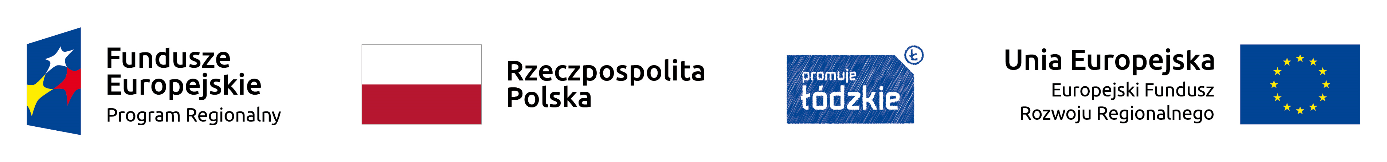 Załącznik nr 4 do Zapytania ofertowego……………………………………………………………….(pełna nazwa/firma, adres, w zależności od podmiotu: NIP/PESEL, KRS/CEiDG)OŚWIADCZENIE WYKONAWCY DOTYCZĄCE PRZESŁANEK WYKLUCZENIA W odpowiedzi na zapytanie ofertowe (dalej – „Zapytanie”) w postępowaniu o udzielenie zamówienia pn. Dostawa i wdrożenie oprogramowania (aplikacji mobilnej) SSI wraz z tabletami medycznymi, działając w imieniu Wykonawcy i będąc uprawnionym do jego reprezentacji oświadczam, co następuje:OŚWIADCZENIA DOTYCZĄCE WYKONAWCY:Wykonawca nie podlega/podlega* wykluczeniu z postępowania na podstawie przesłanek określonych w rozdziale VII ust. 2 - 4 Zapytania. W szczególności oświadczam, iż pomiędzy Wykonawcą a osobami upoważnionymi do zaciągania zobowiązań w imieniu Zamawiającego oraz osobami wykonującymi w imieniu Zamawiającego czynności związane z przeprowadzeniem procedury wyboru wykonawcy w ramach postępowania, którego dotyczy Zapytania nie zachodzą żadne powiązania osobowe i kapitałowe polegające w szczególności na:uczestniczeniu w spółce jako wspólnik spółki cywilnej lub osobowej,posiadaniu co najmniej 10% udziałów lub akcji, o ile niższy próg nie został określony przez IŻ PO, pełnieniu funkcji członka organu nadzorczego lub zarządzającego, prokurenta, pełnomocnika, pozostawaniu w związku małżeńskim, w stosunku pokrewieństwa lub powinowactwa w linii prostej, pokrewieństwa drugiego stopnia lub powinowactwa drugiego stopnia w linii bocznej lub w stosunku przysposobienia, opieki lub kurateli.OŚWIADCZENIE DOTYCZĄCE PODANYCH INFORMACJI:Oświadczam, że wszystkie informacje podane w powyższych oświadczeniach są aktualne 
i zgodne z prawdą oraz zostały przedstawione z pełną świadomością konsekwencji wprowadzenia Zamawiającego w błąd przy przedstawianiu informacji.…………….……. (miejscowość), dnia …………………. r. 								…………………………………………(podpis) 